Задание для теоретического этапа профессионального экзаменатехника-метролога (4 уровень квалификации)Задания на выполнение трудовых функций, трудовых действий в реальных или модельных условиях.Практическое задание 1ТФ А/01.4. Выполнение точных измерений для определения действительных значений контролируемых параметровТрудовые действия: Подготовка к проведению измерений для определения действительных значений контролируемых параметров. Проведение измерительных экспериментов под руководством более квалифицированного специалиста.Необходимые умения: Применять измерительный инструмент, простые универсальные и специальные средства измерений, необходимые для проведения измерений. Документировать результаты измеренийЗаданиеПровести контроль размеров детали.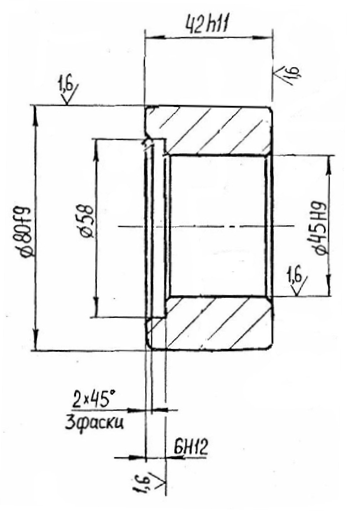 Рисунок 5 – Эскиз измеряемой деталиЗадачи, объекты оценки и формы представления результатов практического заданияУсловия выполнения задания1. Максимальное время выполнения задания: 1 час2. Средства измерений геометрических величин: - микрометр цифровой, диапазон измерений (50-75) мм;- штангенциркуль цифровой, диапазон измерений (0-150) мм;- нутромер трехточечный, диапазон измерений (35-50) мм;- глубиномер.4. Измеряемая деталь – втулка со ступенчатым отверстием, соответствующая эскизу: диаметр отверстия не менее 45 мм, диаметры наружной и внутренней цилиндрических поверхностей выполнены по 9 квалитету5. Спирт или бензин, сухая ветошь.6. Комплект письменных принадлежностей.7. Калькулятор.Место выполнения задания1. Учебная аудитория.2. Рабочее место техника Максимальное время выполнения задания60 минутДействия при практическом заданииРезультатом выполнения является: - оформление на отдельных листах измерений согласно показателю I действий при практическом задании для каждого диаметра детали;- необходимые расчеты согласно требованиям показателей II-VIIIЭксперт квалификационной комиссии 			            ______________ /__________________________ /	                                                                              подпись		                        Фамилия И.О.Фамилия______________________________________________________Имя______________________________________________________Отчество______________________________________________________Дата______________________________________________________№ЗадачиОбъект оценкиФорма представления результатаБаллы, начисляемые за правильное выполнение1Выполнить измерения диаметра наружной цилиндрической поверхности Ø80 f9Процесс измерений-52Выполнить измерения диаметра отверстия Ø45 H9Процесс измерений-53Выполнить измерения ширины втулки 42 h11Процесс измерений-54Выполнить измерения глубины ступени отверстия втулки 6 H12Процесс измерений-4Итого19Показатель оценкиЭталонIПравильная последовательность действий:Извлечь штангенциркуль из футляра.IВключить штангенциркуль (при необходимости установить элемент питания из комплекта штангенциркуля).IВыполнить установку штангенциркуля на ноль.IВыполнить 2 измерения наружного диаметра Ø80 f 9 в двух взаимно перпендикулярных направлениях в среднем по длине втулки сечении. Записать результат каждого измерения. II 1. Вычислить среднее арифметическое значение. Записать полученный результат.IIIПравильная последовательность действий:Извлечь нутромер и кольцо установочное из футляра. Кольцо установочное при необходимости очистить от смазки с помощью спирта и сухой ветоши.IIIВключить нутромер (при необходимости установить элемент питания из комплекта нутромера).IIIВыполнить настройку нутромера на размер по установочному кольцу из комплекта. IIIВыполнить 2 измерения диаметра отверстия Ø45 Н9 в двух взаимно перпендикулярных направлениях. Записать результат каждого измерения.IV1. Вычислить среднее арифметическое значение. Записать полученный результат.VПравильная последовательность действий:Извлечь штангенциркуль из футляра.VВключить штангенциркуль (при необходимости установить элемент питания из комплекта штангенциркуля).VВыполнить установку штангенциркуля на ноль.VВыполнить 4 измерения ширины втулки в двух взаимно перпендикулярных направлениях. Записать результат каждого измерения.VI1. Вычислить среднее арифметическое значение. Записать полученный результат.VIIПравильная последовательность действий:Извлечь глубиномер из футляра.VIIВыполнить установку глубиномера на ноль.VIIВыполнить 4 измерения глубины ступени отверстия втулки в двух взаимно перпендикулярных направлениях. Записать результат каждого измерения.VIII1. Вычислить среднее арифметическое значение. Записать полученный результат.